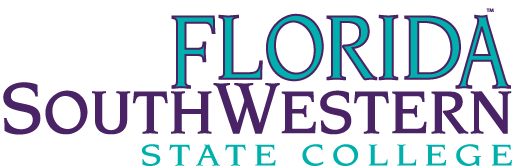 REPORTING STRUCTURE CHANGE FORM*HR-051Employee Last Name:  First Name:First Name:Employee Banner #:      Title:  Previous Supervisor:  Title:  New Supervisor:  Title:  Effective Date of Change:  Reason for Change:  Signed by:Previous Supervisor:  Date:  New Supervisor:         Date:  Dean/Director/Vice President:  Date:  *For use when Reporting Structure changes without any other Personnel Action i.e., title change, promotion, transfer, demotion, reclassification., in which case a Personnel Action Form must be completed.HR OFFICE USE ONLY*For use when Reporting Structure changes without any other Personnel Action i.e., title change, promotion, transfer, demotion, reclassification., in which case a Personnel Action Form must be completed.HR OFFICE USE ONLY*For use when Reporting Structure changes without any other Personnel Action i.e., title change, promotion, transfer, demotion, reclassification., in which case a Personnel Action Form must be completed.HR OFFICE USE ONLY*For use when Reporting Structure changes without any other Personnel Action i.e., title change, promotion, transfer, demotion, reclassification., in which case a Personnel Action Form must be completed.HR OFFICE USE ONLY*For use when Reporting Structure changes without any other Personnel Action i.e., title change, promotion, transfer, demotion, reclassification., in which case a Personnel Action Form must be completed.HR OFFICE USE ONLY*For use when Reporting Structure changes without any other Personnel Action i.e., title change, promotion, transfer, demotion, reclassification., in which case a Personnel Action Form must be completed.HR OFFICE USE ONLY*For use when Reporting Structure changes without any other Personnel Action i.e., title change, promotion, transfer, demotion, reclassification., in which case a Personnel Action Form must be completed.HR OFFICE USE ONLYEmployee Position #New Supervisor Position #  New Supervisor Position #  New Supervisor Position #  New Supervisor Position #  NBAPOSN change date/initials:  Office of HR Date Received Stamp:  Office of HR Date Received Stamp:  Office of HR Date Received Stamp:  Office of HR Date Received Stamp:  Webtime Entry     Banner Org SecurityMemo to Employee, date sent:  